总局2009年第117号令《强制性产品认证管理规定》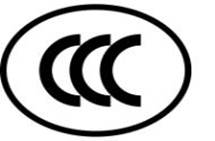 